Проект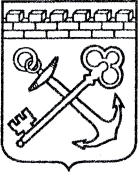 АДМИНИСТРАЦИЯ ЛЕНИНГРАДСКОЙ ОБЛАСТИКОМИТЕТ ПО КУЛЬТУРЕ ЛЕНИНГРАДСКОЙ ОБЛАСТИПРИКАЗ«___»____________2020 г.                                                         №___________________                                                                                                         г. Санкт-ПетербургОб установлении предмета охраны объекта культурного наследия федерального значения «Здание почтовой станции», 1806-1807 гг., расположенного по адресу: Ленинградская область, Ломоносовский район, д. Кипень, Нарвское шоссе, дом 1В соответствии со статьями 9.1, 20, 33 Федерального закона                                        от 25 июня 2002 года № 73-ФЗ «Об объектах культурного наследия (памятниках истории и культуры) народов Российской Федерации», ст. 4 закона Ленинградской области от 25 декабря 2015 года № 140-оз «О государственной охране, сохранении, использовании и популяризации объектов культурного наследия (памятников истории и культуры) народов Российской Федерации, расположенных                               на территории Ленинградской области», п. 2.2.1. Положения о комитете по культуре Ленинградской области, утвержденного постановлением Правительства Ленинградской области от 24 октября 2017 года № 431, приказываю:Установить предмет охраны объекта культурного наследия федерального значения «Здание почтовой станции», 1806-1807 гг., расположенного по адресу: Ленинградская область, Ломоносовский район, д. Кипень, Нарвское шоссе, дом 1, принятого под государственную охрану Советом Министров РСФСР от 4 декабря 1974 года № 624 «О дополнении и частичном изменении Постановления Совета Министров РСФСР от 30 августа 1960 г. № 1327 «О дальнейшем улучшении дела охраны памятников культуры в РСФСР», согласно приложению к настоящему приказу.Отделу по осуществлению полномочий Российской Федерации в сфере объектов культурного наследия департамента государственной охраны, сохранения и использования объектов культурного наследия комитета по культуре Ленинградской области обеспечить внесение соответствующих сведений в Единый государственный реестр объектов культурного наследия (памятников истории                    и культуры) народов Российской Федерации.Отделу взаимодействия с муниципальными образованиями, информатизации и организационной работы комитета по культуре Ленинградской области обеспечить размещение настоящего приказа на сайте комитета по культуре Ленинградской области в информационно-телекоммуникационной сети «Интернет».Настоящий приказ вступает в силу со дня его официального опубликования.Контроль за исполнением настоящего приказа возложить на заместителя председателя – начальника департамента государственной охраны, сохранения 
и использования объектов культурного наследия комитета по культуре Ленинградской области. Председатель комитета							                             В.О. ЦойСогласовано:Заместитель председателя – начальник департамента государственной охраны, сохранения и использования объектов культурного наследия комитета по культуре Ленинградской области____________________________ Г.Е. ЛазареваЗаместитель начальника департамента государственной охраны, сохранения и использования объектов культурного наследия комитета по культуре Ленинградской области_____________________________ Ю.А. КаширинаНачальник сектора судебного и административного производства комитета по культуре Ленинградской области____________________________ Ю.И. ЮрутьОзнакомлен: Заместитель председателя – начальник департамента государственной охраны, сохранения и использования объектов культурного наследия комитета по культуре Ленинградской области____________________________ Г.Е. ЛазареваНачальник отдела взаимодействия с муниципальными образованиями, информатизации                           и организационной работы комитета по культуре Ленинградской области_____________________________ Т.П. ПавловаГлавный специалист отдела по осуществлению полномочий Российской Федерации в сфере объектов культурного наследия департамента государственной охраны, сохранения                                  и использования  объектов культурного наследия комитета по культуре Ленинградской области  ____________________________ Н.А. Зарубина        Подготовлено:Главный специалист отдела по осуществлению полномочий Российской Федерации в сфере объектов культурного наследия департамента государственной охраны, сохранения                                  и использования  объектов культурного наследия комитета по культуре Ленинградской области  ____________________________ Н.А. Зарубина        Приложениек приказу комитета по культуреЛенинградской областиот «___» _____________2020 г.№ _________________________Предмет охраны объекта культурного наследия федерального значения «Здание почтовой станции», 1806-1807 гг., расположенного по адресу: Ленинградская область, Ломоносовский район, д. Кипень, Нарвское шоссе, дом 1Предмет охраны может быть уточнен в процессе историко-культурных и реставрационных исследований, реставрационных работ.№ ппПредмет охраныОписание предмета охраныФотофиксация12451Градостроительные характеристики:местоположение объекта                      на территории д. Кипень; местоположение объекта                      на участке.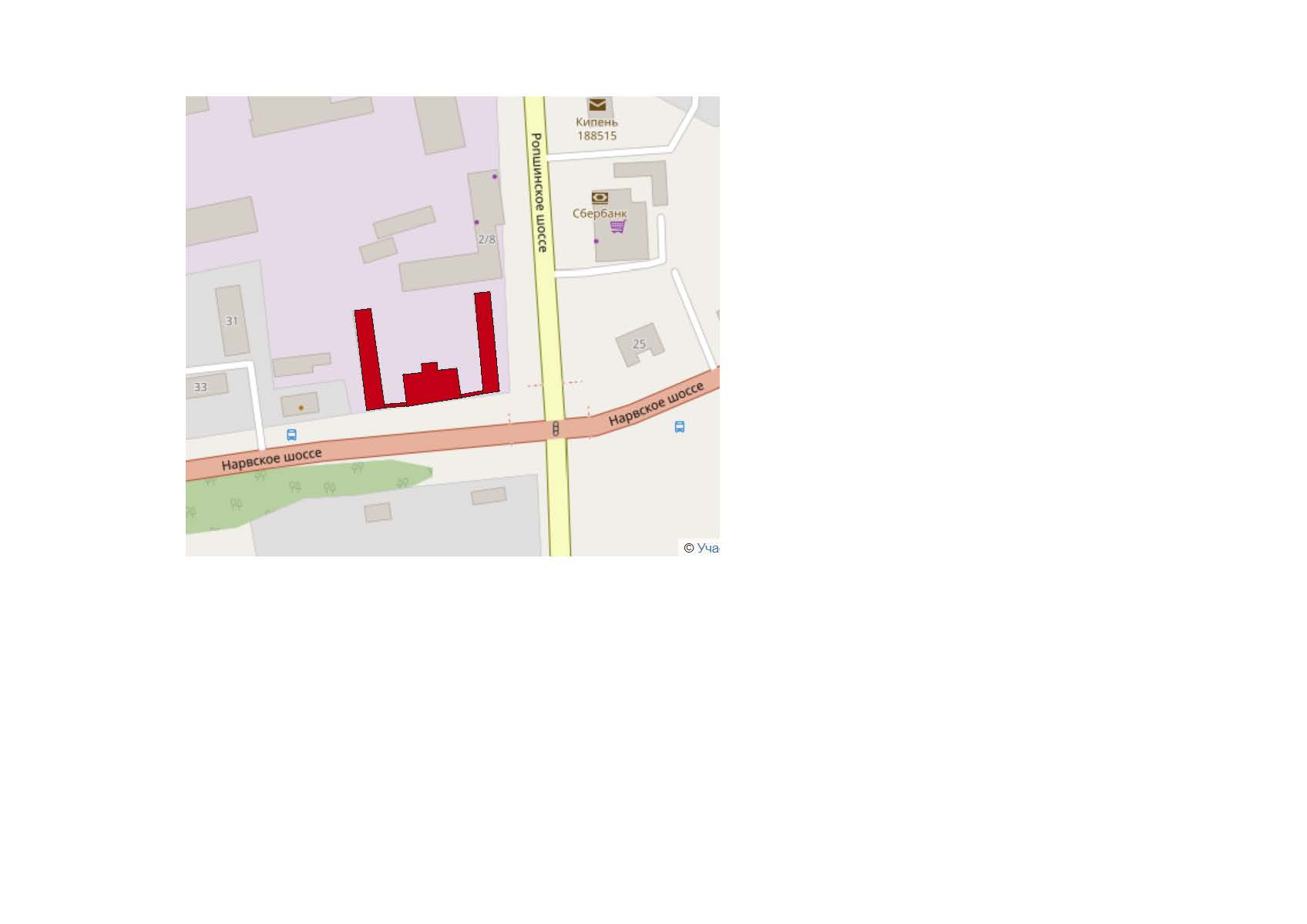 2Объёмно-пространственное решение:объёмно-пространственная композиция: П-образная в плане, образованная тремя одноэтажными зданиями – главным и двумя флигелями (флигели соединены с главным зданием каменной оградой с воротами);кровля: конфигурация, форма (двускатная, полувальмовая, вальмовая), материал (металл)               и габариты кровли;ограда: местоположение, структура (ворота по центру, опорные столбы ворот прямоугольные в плане, глухие стены между опорными столбами и зданиями с нишами и дверными проёмами по сторонам от ворот)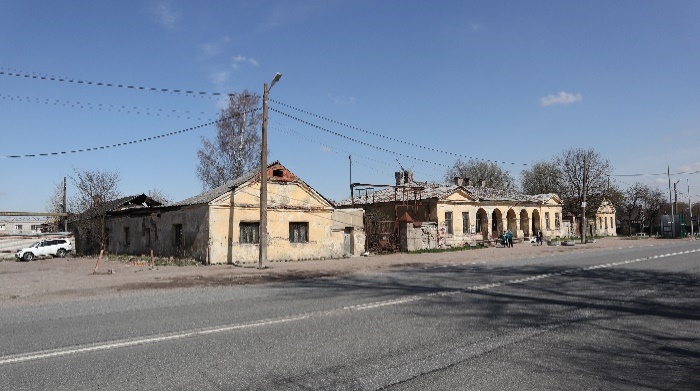 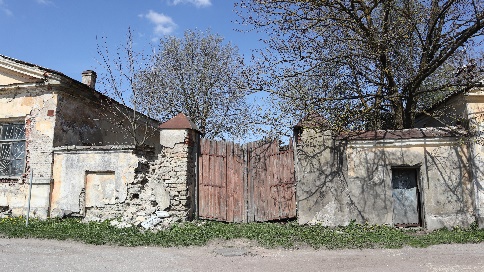 3Конструктивное решение:наружные и внутренние капитальные стены: местоположение, материал (кирпич, известняк);перекрытия: плоские междуэтажные перекрытия: отметки, материал (дерево); надподвальное перекрытие главного здания: тип, материал (цилиндрические своды, кирпич)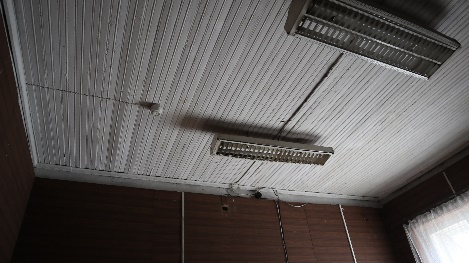 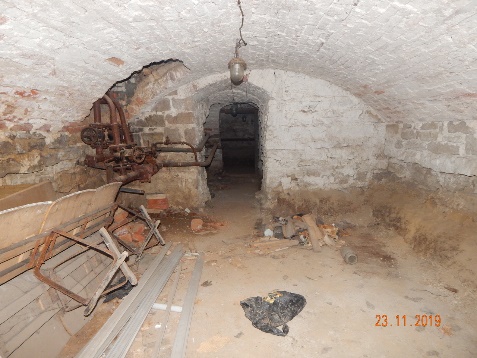 4Объёмно-планировочное решение:Планировочное решение в габаритах исторических капитальных стен5Архитектурно-художественное решение фасадов:Композиция лицевого фасада главного здания: пятипролётная аркада галереи с входом, обращённым к дороге, по сторонам от аркады ризалиты, завершённые треугольными фронтонами;материал, характер отделки фасадных поверхностей: гладкая штукатурка с окраской;материал, характер отделки цоколя: известняк;венчающий карниз: местоположение, конфигурация, материал (кирпич, известняк, штукатурка);оформление фронтона: горизонтальные и наклонные карнизы простой формы, гладко оштукатуренный тимпан;оформление аркады: ипмост (местоположение, профиль), замковый камень (местоположение);подоконная тяга: местоположение (по фасадам главного здания, по южным и северным фасадам флигелей);исторические оконные и дверные проёмы:главное здание:исторические габариты, конфигурация (прямоугольные)  и местоположение;флигели:исторические габариты, конфигурация (прямоугольные)   и местоположение по южным (лицевым) и северным (торцевым) фасадам;оконные заполнения:материал (дерево), рисунок расстекловки (шестичастная);архитектурное оформление фасадов ограды: материал (гладкая штукатурка), венчающий карниз (местоположение, материал – кирпич, камень), конфигурация дверных проёмов и ниши (прямоугольная).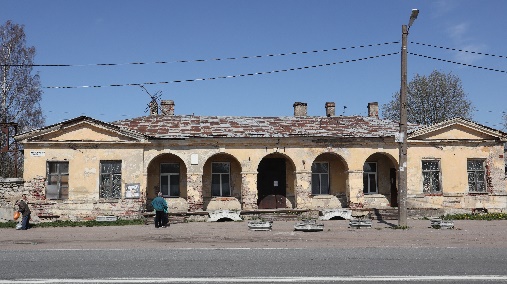 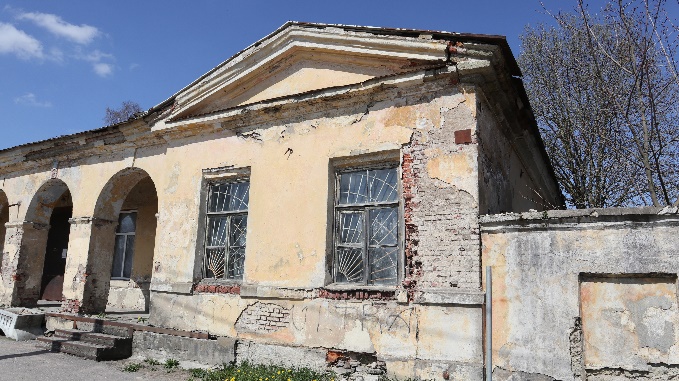 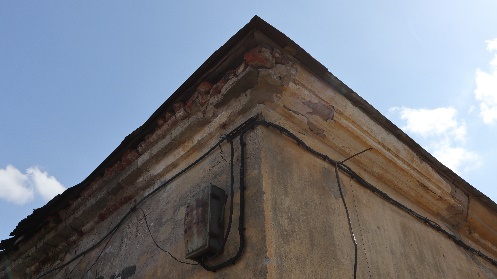 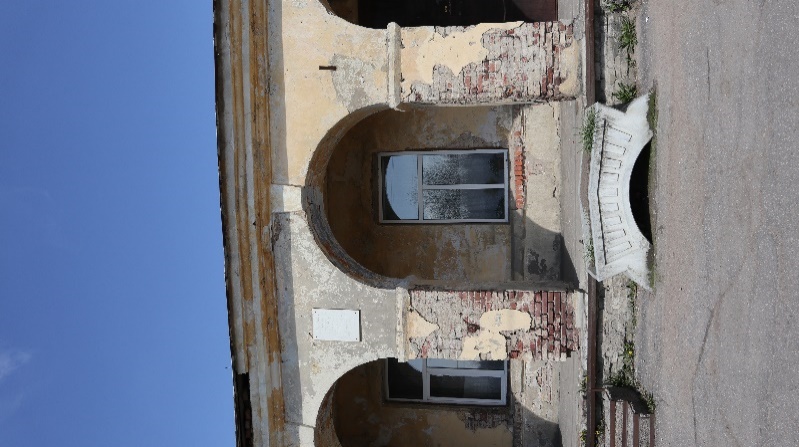 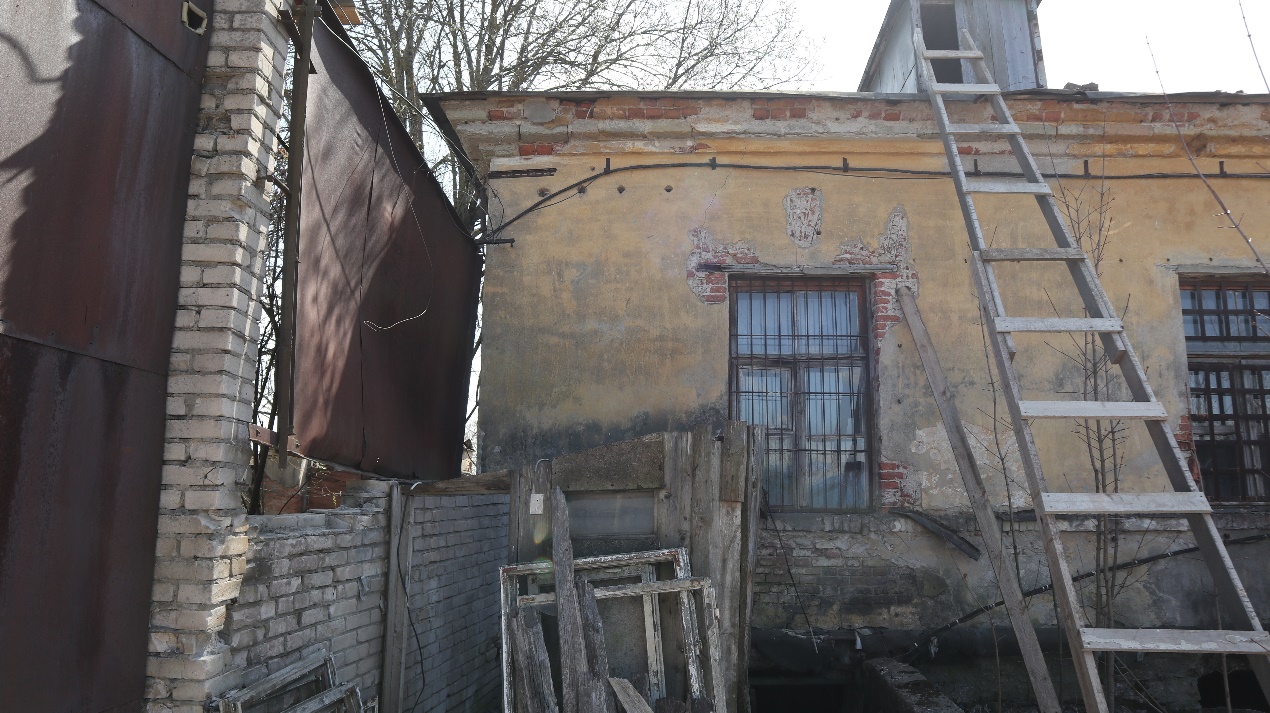 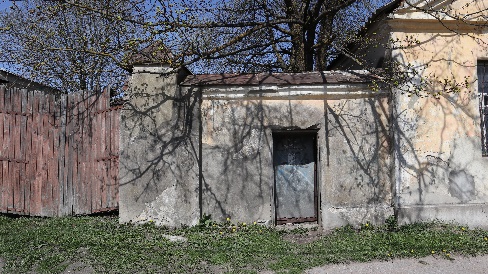 